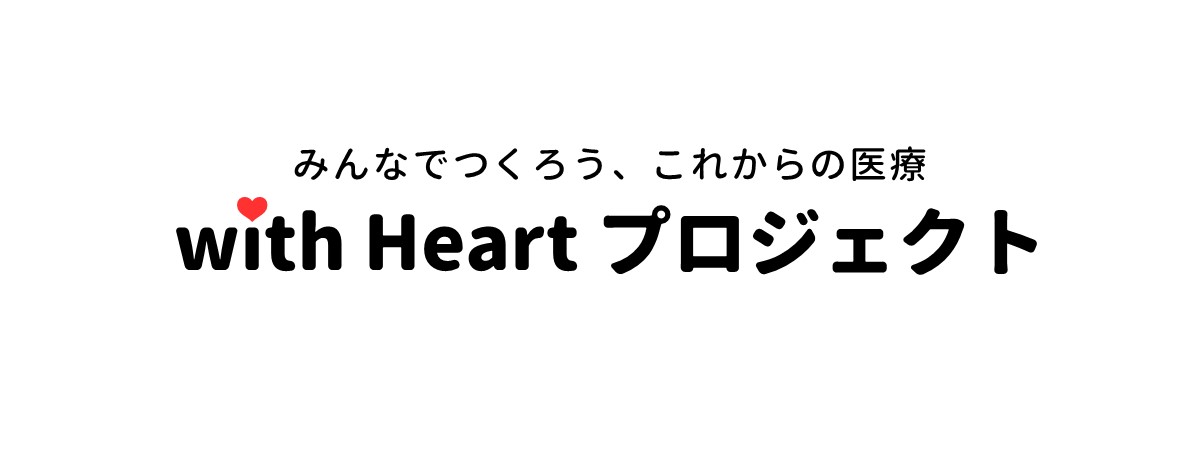 賛同団体 申込書一般社団法人ピーペックが主催する、みんなでつくろうこれからの医療　with Heartプロジェクトの趣旨に賛同し申込みます。この賛同団体申込書は、いつでも撤回できます。記入日記入日2022年　　　月　　　日2022年　　　月　　　日2022年　　　月　　　日2022年　　　月　　　日2022年　　　月　　　日2022年　　　月　　　日2022年　　　月　　　日団体名団体名代表者氏名代表者氏名フリガナ代表者氏名代表者氏名お名前住所住所〒　　　－〒　　　－〒　　　－〒　　　－〒　　　－〒　　　－〒　　　－住所住所連絡先連絡先E-mail電話番号電話番号活動内容（簡潔に）活動内容（簡潔に）活動内容（簡潔に）活動内容（簡潔に）ホームページアドレスホームページアドレス情報の送り先情報の送り先□上記と同じ　　□上記と異なる以下、ご記入ください□上記と同じ　　□上記と異なる以下、ご記入ください□上記と同じ　　□上記と異なる以下、ご記入ください□上記と同じ　　□上記と異なる以下、ご記入ください□上記と同じ　　□上記と異なる以下、ご記入ください□上記と同じ　　□上記と異なる以下、ご記入ください□上記と同じ　　□上記と異なる以下、ご記入ください担当者情報フリガナ担当者情報お名前役職役職担当者情報E-mail【通信欄】【通信欄】【通信欄】【通信欄】【通信欄】【通信欄】【通信欄】【通信欄】【通信欄】問い合わせ・書類送信先問い合わせ・書類送信先一般社団法人ピーペック（担当：大場）一般社団法人ピーペック（担当：大場）住所〒157-0062　東京都世田谷区南烏山6-33-1　サンライズプラザ501TEL03-6279-5669（代表）　　　　　メール　　　info@ppecc.jp